                                        MÅNEDSPLAN FOR RØD GRUPPEMvh. Rød gruppe.Oppsummering av desemberGODT NYTTÅR! Da er vi i gang med det nye året 2024. Desember har vært en spenningsfylt måned med nedtelling til jul og ikke minst alle de kjekke juleaktivitetene vi har hatt sammen på svart bygg. Julekos ute med pølser på bål og selveste Sørmarknissen som kom på besøk, julebaking og juleverksted, der barna fikk lage hemmelige gaver de kunne glede noen andre med til jul. Det ble trukket kalender hver dag og barna fikk etter tur velge seg en julepynt som de kunne henge på treet i gangen slik at det var ferdig pyntet til jul, i tillegg til å få med seg pepperkakemannen sin hjem. Vi leste alle de 25 kapitlene i kalenderboken «Jul i storskogen». Der venter dyrene i spenning på at den gretne husnissen «Vrese» skal komme slik at julefeiringen kan starte. Nissefesten ble feiret felles med alle på svart og grått bygg. Det var fellessamling for alle sammen, risengrynsgrøt til lunsj og til slutt kom julenissen med en gave til hver avdeling. Rød var så heldig å få utstyr til lek med playdough/kitt. Gaven er noe alle på rød har vist interesse for og lekt masse med. Vi var i kirken på julegudstjeneste og på julekonsert i konserthuset med SSO. I år var det «nøtteknekkeren» som var forestillingen. Den siste dagen før jul fikk vi til og med tatt noen runder rundt det lille juletreet vi hadde på basen. Håper dere alle har hatt en innholdsrik og fredelig julefeiring.JANUARPlan for januar:I januar og februar har vi et felles prosjekt på bygget. Tema for prosjektet er «Verdensrommet».  Vi begynner med å lære om planetene i solsystemet vårt. Vi skal undre oss over hvorfor det blir natt og dag på jordkloden. Hvorfor går det ikke an å leve på andre planeter? Hva er egentlig en stjerne på himmelen? Hvor varmt er det på solen? Hvordan kan menneskene reise ut i verdensrommet? Vi skal henge opp planetene i solsystemet. Vi kommer også til å ha et felles formingsprosjekt på avdelingen som går på dette temaet, og vi kommer også til å ha fysikkforsøk med et eller flere av elementene jord, ild, vann og luft. Vi ønsker at barna sin interesse og nysgjerrighet i stor grad skal være medvirkende i dette prosjektet. 
Vi håper å kanskje kunne ta en busstur til biblioteket og finne interessante bøker om verdensrommet som vi kan låne med oss til barnehagen igjen. Når det begynner å bli litt varmere ute vil vi også prøve å få til en dagstur til Sandnes med buss/tog og gå på planetstien i Sandvedparken. Dette kan også være et tips til dere foreldre hvis dere har tenkt å ta med barna deres på tur. Når vi har denne sonen som base har vi også tilgang til baderommet. Den kan vi ta i bruk med barnegruppe på ca 4-5 barn om gangen. Det vil si at dersom alle har lyst til å bade blir det en gang hver denne måneden. De som vil/skal bade må ha ekstra truser liggende i skapet i garderoben som kan brukes til det. Månedens bok:
Lille frosk i verdensrommet – Jakob Martin StridMusen Matilde ser på stjernen – RebusAndre bøker om temaSanger:
PlanetsangenAndre sanger som passer til temaViktige datoer:
19.01 – Ådne Alexander 5 år  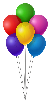 Ukeplan for Rød:Mandag: Aktivitetsgrupper
Tirsdag: Møtedag, felles med andre avdelinger
Onsdag: Matdag og gymsal
Torsdag: Turdag
Fredag: Åpen for temaarbeid eller andre ting som gruppen interesserer seg for*med forbehold om endring
*uforutsette hindringer som for eksempel fravær i personalet kan oppståInformasjon:Vi på Rød ønsker et godt samarbeid med dere foreldre. God dialog og åpenhet er gode forutsetninger. Det er ikke alltid vi har tid til å prate så lenge i hente- og leveringstiden, men ta kontakt dersom du ønsker å sette opp en samtale. Du kan også sende melding eller mail. Personalet på Rød:Sarah Emilie Khan – Pedagogisk leder 100%
Matilde Lunde - Barne- og ungdomsarbeider 100%
Sadia Sher – Barne- og ungdomsarbeider 100%
Unni Killerud Alvestad – Utfører
Alexander Sørensen – utfører